Service Opportunity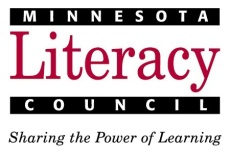 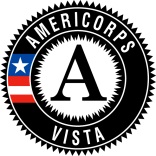 Minnesota Literacy Council Summer ReadsInformation below will be seen by candidates when they apply for your VISTA position through the AmeriCorps website. In order to attract qualified candidates, please treat this as you would a job description, creating an appealing Service Opportunity for potential candidates to view. Character limit includes spaces. Use block formatting, no bullets. Email document to the literacy council by March 1. Project Name (60 character limit) Format is “Summer Reads – Organization (Town/City if not in name of organization)”Contact info for recruitment (Site supervisor)Supervisor Name: Site Address: Site City: Site State: MNSite Zip (9 digit zip code – include ZIP extension): Supervisor Phone: Supervisor Email: Organization Website: Catchy two-liner (200 characters or less) – This is the first thing candidates see when searching for positions, so include a hook to get candidates interested. Be creative!Two-sentence description for Minnesota Literacy Council – This description will be placed on our flyers and website. The format should be one sentence on the program and one sentence on the VISTA duties. Program description (2000 characters or less):– Describe your organization and the program the VISTAs will serve in, but not specific VISTA duties. Highlight the need, how the VISTAs will make a difference through their service, what skills they will gain or develop, and why they should want to serve with your organization. What is unique or interesting about your organization/program? Your community? What can you offer a VISTA regarding their service experience, or professional or personal development opportunities? If there are specific skills or experiences you would like applicants to have, include them here. Be creative!What will your VISTA member do? (1000 characters, including spaces) – Include member duties. Will your VISTA members work with the same group(s) of students throughout the program, or is your program more of a drop-in center with open enrollment? How do/will Summer Reads VISTAs support the goals of your summer program? What responsibilities or activities will VISTA members be expected to perform? The line below about the literacy council cohort must be included at the end of this section) *[#] positions available. Positions are part of the MN Literacy Council Summer Reads cohort. Applications reviewed on rolling basis through April 28 www.mnliteracy.org/americorps-vista Car - unnecessary or recommended?Desired Education Level – will be listed as “less than high school” unless otherwise specifiedMember skills – What skills would you like candidates to possess? Select as many skills as reasonably apply. Note that applicants can search for positions by skill. Counseling Architectural Planning Business/Entrepreneur Communications Community Organizing Computers/Technology Conflict Resolution Education Fine Arts/Crafts First Aid Fundraising/Grant writing Law Leadership Medicine Public Health Public Speaking Recruitment Teaching/tutoring Trade/construction Writing/editing Youth development General skills Environment Nonprofit management Social services Urban planning Disaster services Veterans Team workLanguage Requirement? specify preferred versus required